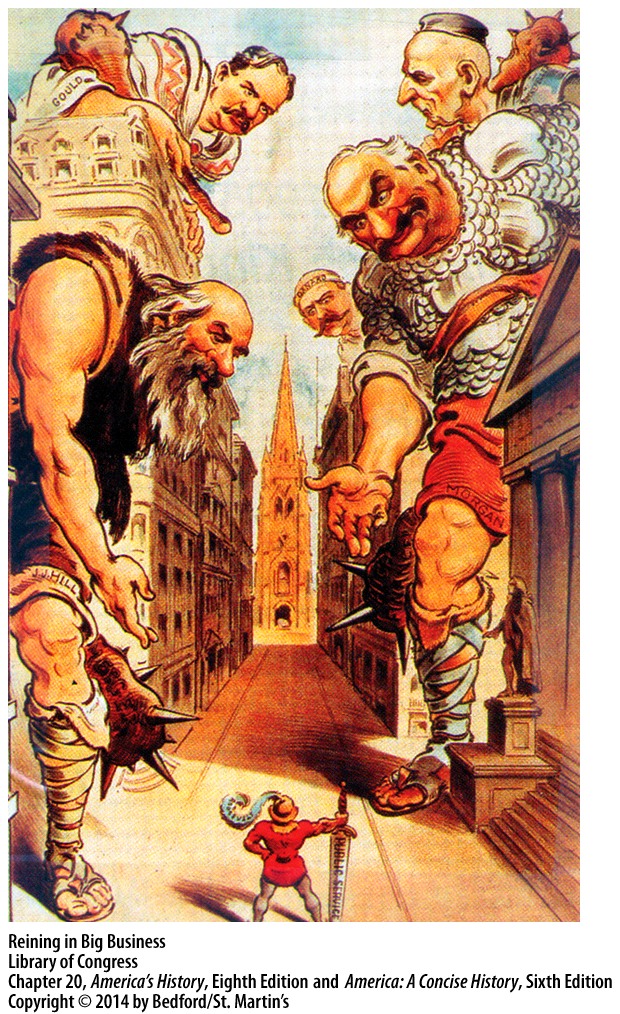 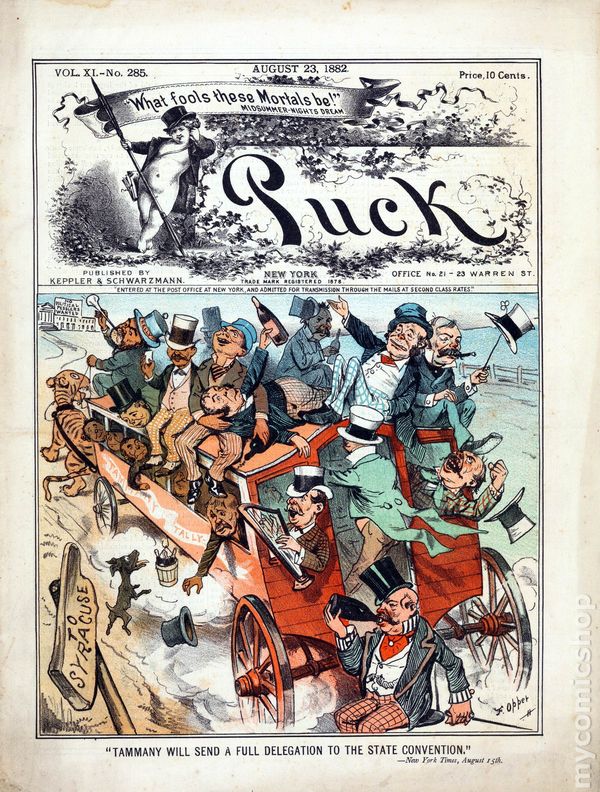 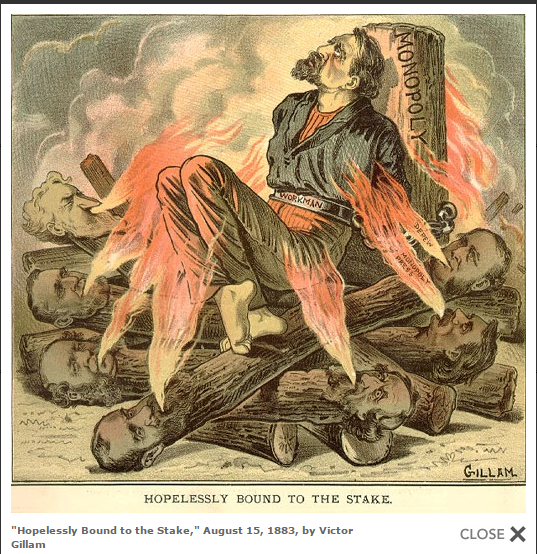 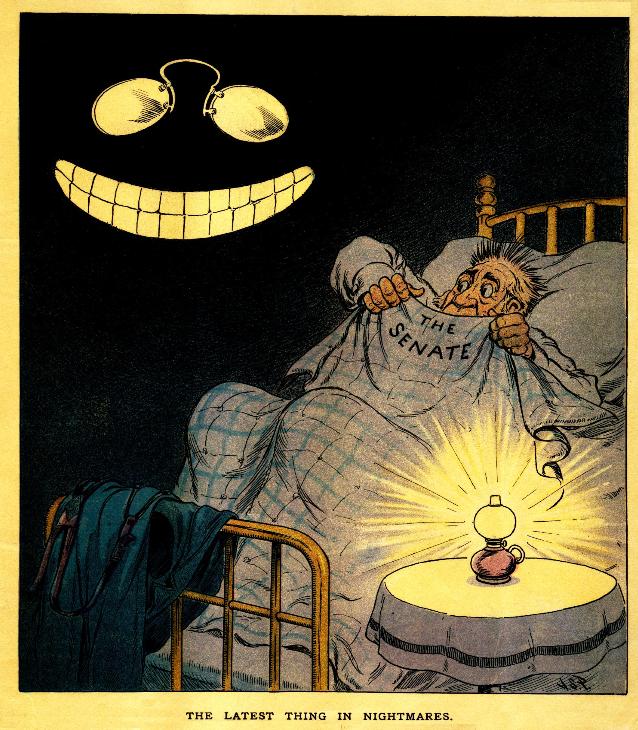 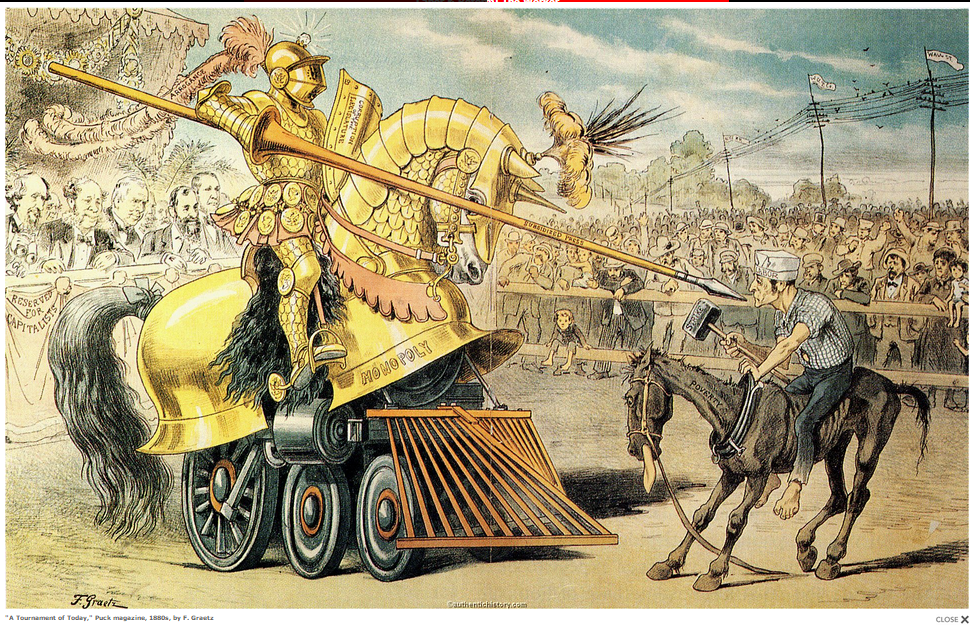 “A Tournament of Today”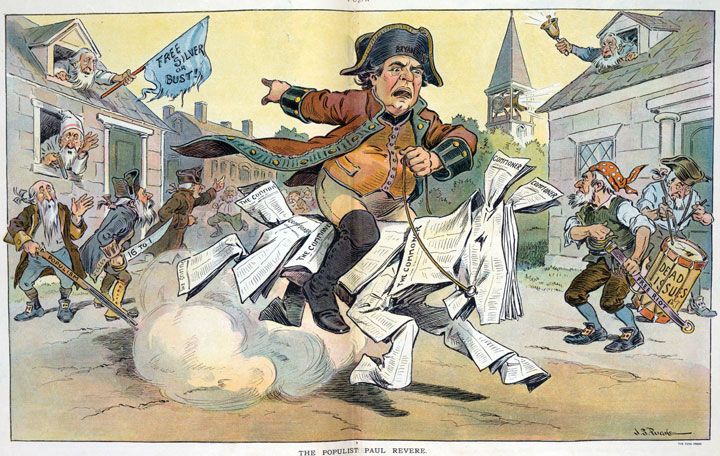 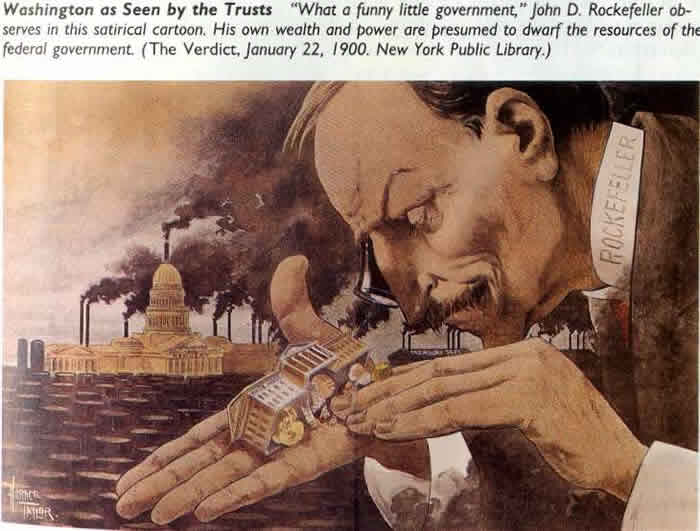 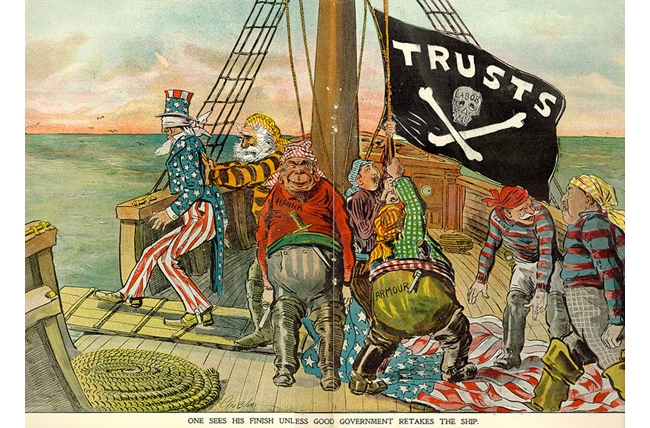 